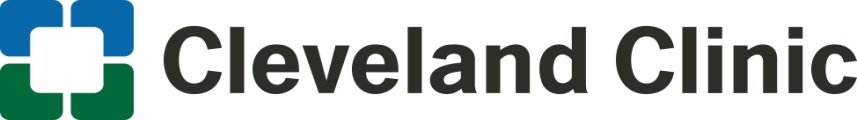 Otoneurology Specialist The Center for Neurological Restoration at the Cleveland Clinic is seeking physician candidates for new positions in the Section of Headache and Facial Pain. The Headache and Facial Pain Section is a clinically active section within a large, multidisciplinary academic Neurological Institute. Candidates should be Fellowship Trained in neuro-otology or in Headache Medicine with an interest in otoneurologic disorders or be interested in pursuing a preceptorship in headache and vestibular disorders. Candidates must be Board Certified/Eligible in Neurology or Internal Medicine. Training with intent of board certification in Headache by the United Council for Neurologic Subspecialties is available. Candidates should exhibit interest in clinical practice, resident, fellow and medical student teaching, as well as clinical or laboratory research. This dynamic position commands a competitive salary enhanced by an attractive benefits package including but not limited to:Excellent medical, dental, vision coverageComprehensive disability and life insurance benefitsMedical malpractice & tail coverage providedGenerous time away coverage for vacation, sick time, holidays and CME  meeting timeHighly competitive retirement plans with employer contributionFaculty appointment available at the Cleveland Clinic Learner College of Medicine commensurate with experienceInterested candidates, visit this link to apply onlinePlease include a current cover letter and CVFrom its natural treasures such as Lake Erie and the Cuyahoga Valley National Park to its many entertainment and cultural attractions, Cleveland is the place to be! Cleveland is home to 3 professional sports teams along with the nation’s second largest performing arts center, the world-renowned Cleveland Orchestra and the Rock and Roll Hall of Fame. We’re also a foodie town that ranks high on the global culinary map. Our melting-pot culture with affordable homes and top rated public and private schools and universities, Cleveland provides excellent resources to live and learn. Outstanding Healthcare, Technology and Innovation companies provide the backbone to Cleveland’s growing economy.Cleveland Clinic is pleased to be an equal employment/affirmative action employer: Women/Minorities/Veterans/Individuals with Disabilities.Smoke-free/ drug-free environment.